Администрация сельского поселения Пушкинский сельсовет Добринского муниципального района Липецкой областиРоссийской ФедерацииПОСТАНОВЛЕНИЕ08.04.2024                        с. Пушкино                      № 30Об определении территории муниципального образования,на которой предлагается реализовывать инициативный проект      Рассмотрев ходатайство инициативной группы граждан «Об определении территории муниципального образования, на которой предлагается реализовывать инициативный проект инициативный проект «Капитальный ремонт здания Дома Культуры с. Пушкино», руководствуясь Решением Совета депутатов сельского поселения Пушкинский сельсовет Добринского муниципального района № 44-рс от 19.10.2021 «О Порядке определения территории  сельского поселения Пушкинский сельсовет Добринского муниципального района Липецкой области, предназначенной для реализации инициативных проектов», Уставом сельского поселения Пушкинский сельсовет, администрация сельского поселения Пушкинский  сельсоветПОСТАНОВЛЯЕТ:1. Определить территорию муниципального образования, на которой предлагается реализовывать инициативный проект «Капитальный ремонт Дома Культуры с. Пушкино (ремонт холла)» 2. Разместить настоящее постановление на официальном сайте администрации сельского поселения Пушкинский сельсовет Добринского муниципального района в информационно-телекоммуникационной сети «Интернет».3. Контроль за выполнением настоящего постановления оставляю за собой. 4. Настоящее постановление вступает в силу с момента его подписания.        Глава администрации                                                   Н.Г. Демихова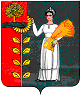 